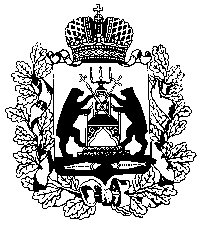 Территориальная избирательная комиссияЛюбытинского районаП о с т а н о в л е н и еО регистрации кандидата на должность Главы Неболчского сельского поселения Любытинского муниципального района Новгородской областной Елисеева Александра АлексеевичаПроверив соблюдение порядка самовыдвижения кандидата на должность Главы Неболчского сельского поселения Любытинского муниципального района Новгородской области Елисеева Александра Алексеевича требованиям областного закона от 21.06.2007 № 121-ОЗ «О выборах Главы муниципального образования в Новгородской области», и необходимые для регистрации кандидата документы, руководствуясь статьями 12, 20, 25 и 27 областного закона от 21.06.2007 № 121-ОЗ «О выборах Главы муниципального образования в Новгородской области»,ПОСТАНОВЛЯЕТ:1. Зарегистрировать кандидата на должность Главы Неболчского сельского поселения Любытинского муниципального района Новгородской области Елисеева Александра Алексеевича, выдвинутого в порядке самовыдвижения, 12 мая 2023 года в 12 часов 50 минут.      2. Выдать Елисееву Александру Алексеевичу удостоверение зарегистрированного кандидата на должность Главы Неболчского сельского поселения Любытинского муниципального района Новгородской области.3. Направить настоящее постановление в Избирательную комиссию Новгородской области.6. Разместить настоящее постановление на странице Территориальной избирательной комиссии Любытинского района официального сайта Администрации Любытинского муниципального района в информационно-телекоммуникационной сети «Интернет»,  опубликовать в газете «Любытинские Вести».Председатель                                                                                     О.В. БарановаСекретарь                                                                                           С.С. Сурай12 мая 2023 года                     № 62/5-4р.п. Любытино